St. Titus One Power Word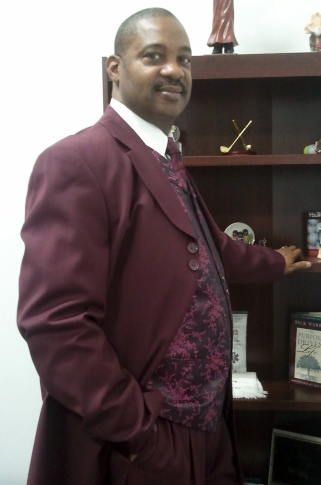        September  2015School?School, what’s the purpose of attending school anyway? The current trend regarding school seems that one should just not concern themselves with the notion at all or is that only Sunday School?   School by definition is an institution designed for the teaching of students (or "pupils") under the direction of teachers.                                                                School?Every year about this time we engage in the excitement of preparing for our students to regain or begin the action of being Schooled. It is what we have not only accepted as the right thing for our students, but also the best option available for their future success.                                                                 School?One does not have to look very far in our society to see the multitude of social failures and moral decay that consumes us daily. With all the supposed excitement surrounding “Back to School” activities, you would think that all the institutional education would make for a better outcome?                                                                  School?Yet regarding Schooling something is missing, I have come to recognize that it is God, we have succeeded in removing our creator God from the equation called School. Not only have we dismissed God and Jesus Christ from the public arenas of Schools, but we have turned away from him even in our worship services.                                                                   School?Somebody forgot to remember God’s words that say “my people perish for a lack of knowledge”, you do know he was talking about “HIS” Schooling.Please know that the education promoted by our society has its place, but don’t allow it to divorce you from our God. Turn back to him who can give hope in any hopeless situation. God is still waiting on your return.******************************************************************************************************************************St. Titus One M. B. Church    12257 S. Emerald Avenue   Chicago, IL  60628773-785-5530   www.sttitusone.comSunday School:  9 a.m.  Sunday  Morning Worship:  11 a.m.  Broadcast: 6 p.m. - WYCA Radio  102.3 FMEvening Service:  6:30 p.m.  Mid-Week Bible Study:  Wed. – 6:30 p.m.  This message was brought to you by Rev. Michael A. Jones, I., Pastor, St. Titus One M. B. Church. If you were blessed by this message, please pass it on. And if you’re not a member of any church, we invite you to join us for our services as specified above. We will be blessed by your presence as we love visitors and new members. To be added to our email list, please email us at sttitusone@sbcglobal.net